Дезінфекція,  як профілактика  туберкульозу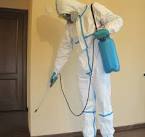 Дезінфекційні заходи, скеровані на знищення збудника туберкульозу на об'єктах навколишнього середовища, відіграють важливу роль в профілактиці туберкульозу.Туберкульо́з  – поширене інфекційне захворювання , яке найчастіше уражає легені. Проте,  може поражати  шкіру, лімфатичні вузли, кістки, нирки, кишечник та інші органи і тканини. Його викликає туберкульозна мікобактерія, яка є досить стійкою в навколишньому середовищі.Найпоширеніший шлях зараження інфекцією – повітряно-краплинний. Хворий туберкульозом виділяє мікобактерії при кашлі, диханні та розмові.Один хворий на туберкульоз може інфікувати в середньому 10–15 здорових осіб, а якщо він знаходиться в школі,  громадському транспорті, інших громадських закладах, то значно більше.Туберкульозна паличка стійка до впливу несприятливих факторів, зберігає свою активність у зовнішньому середовищі (на постільній білизні, посуді, особистих речах хворого тощо) місяцями та навіть роками. Мікобактерії добре витримують нагрівання до +85° С і охолодження до –200° С.Що робити, щоб не захворіти на туберкульоз?При виявленні хворого на туберкульоз місце його проживання вважається осередком туберкульозної інфекції. З метою попередження поширення збудника туберкульозу та ліквідації осередку необхідно проводити дезінфекційні заходи - поточну, заключну та профілактичну дезінфекцію.Поточну дезінфекцію  проводять з моменту виявлення хворого на туберкульоз впродовж всього періоду захворювання - до припинення бактеріовиділення. Проведення поточної дезінфекції в осередку туберкульозної інфекції здійснюють члени родини або хворий під контролем медичного персоналу лікувально-профілактичного закладу.Приміщення, де перебуває хворий на туберкульоз, щоденно прибирають з використанням дезінфекційних розчинів. Предмети догляду хворого, посуд, особисті речі  знезаражують в окремих ємностях після кожного їх використання. М'які меблі, килими, матраци, ковдри, подушки періодично знезаражують в дезінфекційних камерах, влітку – тривалий час витримують на сонці та витрушують.Для збирання мокротиння необхідно користуватись індивідуальними контейнерами, які після використання знезаражують шляхом кип'ятіння в 2% розчині соди  або занурення в розчин дезінфекційного засобу.Брудну білизну, рушники, носові хустинки збирають у бак зі щільною кришкою або поліетиленовий мішок окремо від білизни інших членів родини та знезаражують розчином дезінфекційного засобу або методом кип'ятіння.При наявності в приміщеннях тарганів, мух та інших побутових комах проводять дезінсекційні заходи.Заключну дезінфекцію в осередках туберкульозу здійснюють спеціалісти Надвірнянського  районного центру ДУ«Івано-Франківський обласний центр контролю та профілактики хвороб МОЗ України» одноразово після госпіталізації хворого до стаціонару, від’їзду на санаторно-курортне лікування, у разі зміни місця проживання, смерті хворого, перед поверненням з пологового будинку матері з новонародженим немовлям в квартиру, де проживає хворий з відкритою формою туберкульозу. Актуальним є проведення профілактичної дезінфекції в приміщеннях, особливо при заселенні в помешкання, де раніше перебували інші мешканці, ймовірно хворі на туберкульоз, а також проведення дезінсекції – знищення тарганів та інших комах, які є переносниками збудників інфекційних хвороб.Провівши дезінфекційні заходи Ви значно знизите ризик бути зараженим туберкульозом!       Лікар-дезінфекціоніст                         Катаман Г.Д.